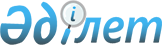 Республикалық бюджеттен бюджеттік кредиттер міндеттемелерді орындау қамтамасыз етілмей бөлінуі мүмкін қаржы агенттіктерінің тізбесін белгілеу туралыҚазақстан Республикасы Үкіметінің 2009 жылғы 16 қарашадағы N 1844 Қаулысы.
      Ескерту. Тақырып жаңа редакцияда - ҚР Үкіметінің 2010.02.11 № 86 Қаулысымен.
       Қазақстан Республикасының 2008 жылғы 4 желтоқсандағы Бюджет кодексінің 183-бабына сәйкес Қазақстан Республикасының Үкіметі ҚАУЛЫ ЕТЕДІ:
      1. Республикалық бюджеттен бюджеттік кредиттер міндеттемелерді орындау қамтамасыз етілмей бөлінуі мүмкін қаржы агенттіктерінің тізбесі белгіленсін.
      Ескерту. 1-тармақ жаңа редакцияда - ҚР Үкіметінің 2010.02.11 № 86 Қаулысымен.


       2. Осы қаулыға қосымшаға сәйкес Қазақстан Республикасы Үкіметінің кейбір шешімдерінің күші жойылды деп танылсын.
      3. Осы қаулы қол қойылған күнінен бастап қолданысқа енгізіледі. Республикалық бюджеттен бюджеттік кредиттер міндеттемелерді
орындау қамтамасыз етілмей бөлінуі мүмкін қаржы
агенттіктерінің тізбесі
      Ескерту. Қаулы тізбемен толықтырылды - ҚР Үкіметінің 2010.02.11 № 86, өзгерістер енгізілді - ҚР Үкіметінің 2012.05.31 № 708; 18.03.2016 № 146; 02.06.2016 № 324; 31.12.2020 № 952 қаулыларымен.
      1. "Самұрық-Қазына" ұлттық әл-ауқат қоры" акционерлік қоғамы.
      2. Алып тасталды - ҚР Үкіметінің 31.12.2020 № 952 қаулысымен.


      2-1. "Аграрлық несие корпорациясы" акционерлік қоғамы;
      3. "Қазақстанның тұрғын үй құрылыс жинақ банкі" акционерлік қоғамы.
      4. "Бәйтерек" ұлттық басқарушы холдингі" акционерлік қоғамы. Қазақстан Республикасы Үкіметінің күші жойылған кейбір
шешімдерінің тізбесі
      1. "Республикалық бюджеттен бюджеттік кредиттер міндеттемелерді орындау қамтамасыз етілмей бөлінуі мүмкін қаржы агенттіктерінің тізбесін айқындау туралы" Қазақстан Республикасы Үкіметінің 2006 жылғы 16 мамырдағы N 402 қаулысы.
      2. "Қазақстандық ипотекалық компания" акционерлік қоғамына бюджеттік кредит берудің шарттарын айқындау туралы және Қазақстан Республикасы Үкіметінің 2006 жылғы 16 мамырдағы N 402 қаулысына өзгерістер енгізу туралы" Қазақстан Республикасы Үкіметінің 2007 жылғы 26 желтоқсандағы N 1295 қаулысының 3-тармағы.
      3. "Қазақстанның Тұрғын үй құрылыс жинақ банкі" акционерлік қоғамына бюджеттік кредитті беру шарттарын анықтау туралы және Қазақстан Республикасы Үкіметінің 2006 жылғы 16 мамырдағы N 402 қаулысына толықтыру енгізу туралы" Қазақстан Республикасы Үкіметінің 2008 жылғы 14 тамыздағы N 743 қаулысының 3-тармағы.
      4. "Қазақстан Республикасы Үкіметінің 2006 жылғы 16 мамырдағы N 402 қаулысына толықтыру енгізу туралы" Қазақстан Республикасы Үкіметінің 2008 жылғы 18 қыркүйектегі N 863 қаулысы.
					© 2012. Қазақстан Республикасы Әділет министрлігінің «Қазақстан Республикасының Заңнама және құқықтық ақпарат институты» ШЖҚ РМК
				
Қазақстан Республикасының
Премьер-Министрі
К. МәсімовҚазақстан Республикасы
Үкіметінің
2009 жылғы 16 қарашадағы
N 1844 қаулысына
қосымша